ТИПОВОЕ КОНКУРСНОЕ ЗАДАНИЕДЛЯ РЕГИОНАЛЬНЫХ ЧЕМПИОНАТОВЧЕМПИОНАТНОГО ЦИКЛА 2021–2022 ГГ.КОМПЕТЕНЦИИ«12 Облицовка плиткой Wall and Floor Tiling»ДЛЯ ОСНОВНОЙ ВОЗРАСТНОЙ КАТЕГОРИИ16-22 ГОДАКонкурсное задание включает в себя следующие разделы: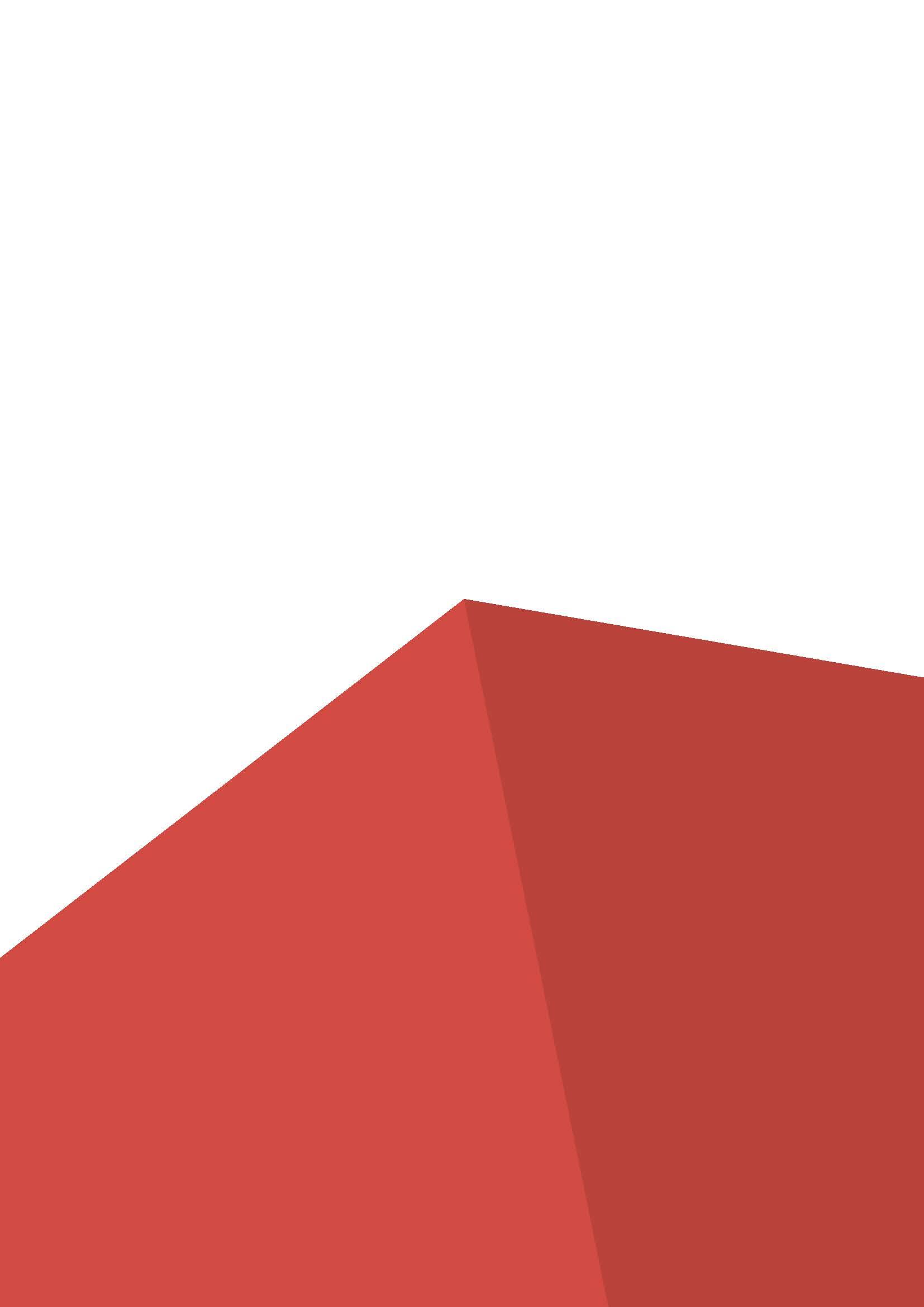 Форма участия в конкурсе: Индивидуальный конкурсОбщее время на выполнение задания: 16 ч.Задание для конкурса Задание регионального чемпионата состоит из 3 модулей. Каждый выполненный модуль оценивается отдельно. Модуль считается завершенным, если выполнены все элементы модуля и выполнена затирка швов.Модули задания и необходимое время Таблица 1.В день С-1 участник самостоятельно осуществляет подготовку стены для последующей укладки плитки: производит выравнивание поверхности (если в этом есть необходимость), наносит грунтовку.Модуль А. Облицовка вертикальной поверхности, стена А.Алгоритм работы: Выполнить разметку плитки в соответствии с чертежом, подготовить фрагменты для укладки (резка, шлифование плитки), произвести облицовку плитки на плиточный клей, выполнить затирку швов с последующей очисткой поверхности.Особенности выполнения задания. Последовательность облицовки стены А не имеет значения. Следует учитывать, что пол выполняется на уровне первого ряда 1 модуля и необходимо учитывать это при укладке первого ряда плитки на пол.Возможные ошибки. В данном модуле стоит обратить внимание на мелкие детали чертежа и быть внимательным при её резке. При таком количестве мелких деталей часто упускают несколько из них, что приводит к потере баллов.Модуль В: Монтаж и облицовка объёмного элемента из газосиликатных блоков.Алгоритм работы. При помощи пилы по газобетону сделать резку блоков нужного размера и произвести монтаж при помощи клея по газобетону, получив в итоге многоуровневую конструкцию. Затем произвести облицовку плиткой по всему периметру уложенных блоков с последующей затиркой швов. Особенности выполнения задания. При монтаже блоков необходимо учитывать толщину плитки, а также толщину клеевого слоя. Кладка блоков должна быть выполнена без зазоров. Для болей точности горизонтали укладки блоков возможно монтировать блоки на растворную «подушку», которая укладывается на гипсокартонный лист. Углы без джолли.Возможные ошибки - лист гипсокартона лежит сверху монтированных блоков. Многоуровневая конструкция не является ступенями!Модуль С: Облицовка малой стены с нишей.Алгоритм работы. Выполнить резку блоков, произвести облицовку плиткой. После завершения этапа облицовки необходимо произвести затирку швов с последующей очисткой рабочей поверхности. Особенности выполнения задания. Блоки можно монтировать во время выполнения модуля В. При облицовке ниши потребуется маленький уровень, чтобы выполнить работу по облицовке ниши в соответствии с проектом.Возможные ошибки. Ошибки в расчетах необходимых размеров блоков из-за того, что не были учтены размеры плитки, а также толщина слоя клея. В данном модуле стоит обратить внимание на мелкие детали чертежа и быть внимательным при её резке. При таком количестве мелких деталей часто упускают несколько из них, что приводит к потере баллов.Критерии оценки.Таблица 2.6.	Приложения к заданию.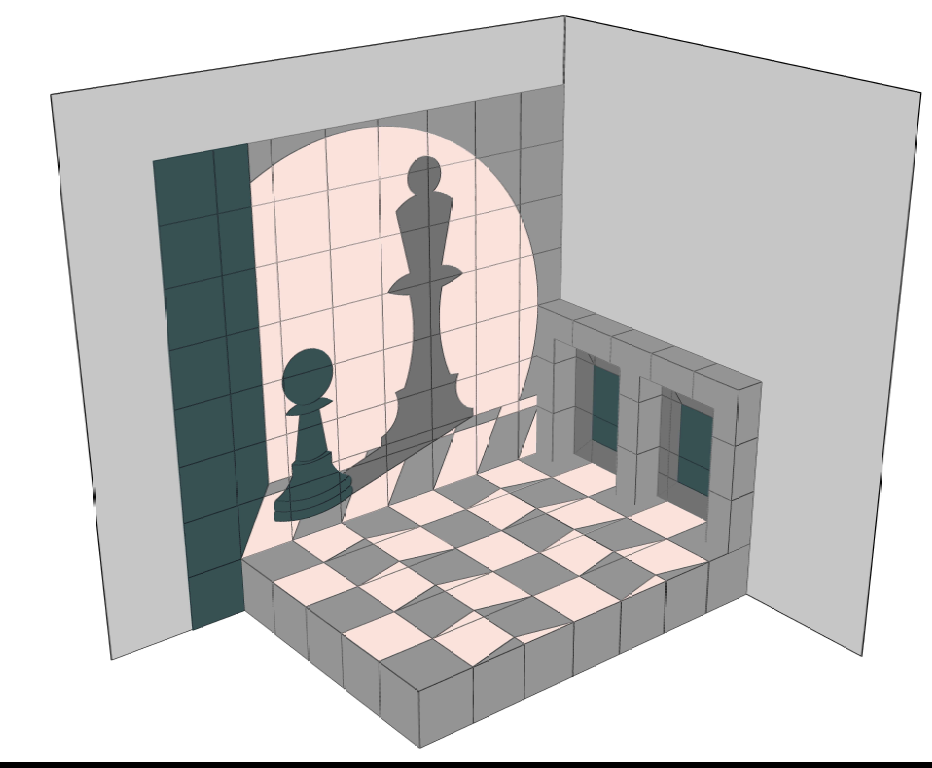 Наименование модуляНаименование модуляСоревновательный день (С1, С2, С3)Время на заданиеAОблицовка вертикальной поверхности, стена АС17 часов ВМонтаж и облицовка объёмного элемента из газосиликатных блоковС25 часов СОблицовка малой стены с нишейС2, С34 часаКритерийКритерийБаллыБаллыБаллыКритерийКритерийСудейские аспектыОбъективная оценкаОбщая оценкаAОбщий вид88BРезка плитки66CУровень по горизонтали1414DУровень по вертикали1414EУгол1010FПлоскость1414GРазмеры 2222HПолное соответствие чертежам99IСоблюдение ОТ и ТБ33ИтогоИтого1486100